                 JEDILNIK ŠOLA      14. – 18. november  2022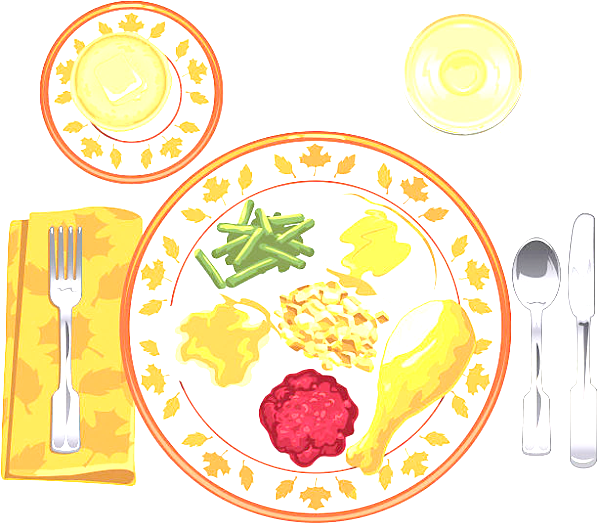 PONEDELJEK                                                         TOREKSREDA ČETRTEKPETEK – tradicionalni slovenski zajtrk,                    dan slovenske hrane                                                                                                                                   DOBER TEK!                                                                                                                                              ALERGENIMalica:KRALJEVA ŠTRUČKA FIT, KAKAV, HRUŠKEGLUTEN, MLEKOKosilo:KOSTNA JUHA Z ZAKUHO, ŠPAGETI PO BOLONJSKO, ZELENA SOLATA S KORUZO, SOKZELENA, GLUTEN, JAJCAMalica:OVSENI KOSMIČI S SADJEM, MLEKOGLUTEN, MLEKOZdrava šola:BANANEKosilo:BROKOLIJEVA JUHA, PURANJI ZREZEK V OMAKI, ZDROBOVI CMOČKI, KITAJSKO ZELJE, VODAGLUTEN, JAJCA, MLEKOMalica:KAJZERICA, KUHAN PRŠUT, KISLA PAPRIKA, PLANINSKI ČAJ, POMARANČEGLUTEN, MLEKOKosilo:PREŽGANKA, GOBOVO-ZELENJAVNA RIŽOTA, ENDIVIJA S KROMPIRJEM, SOKGLUTEN, JAJCAMalica:ZRNAT KRUH, PAŠTETA, ČEŠNJEV PARADIŽNIK, ŠIPKOV ČAJGLUTENZdrava šola:MANDARINE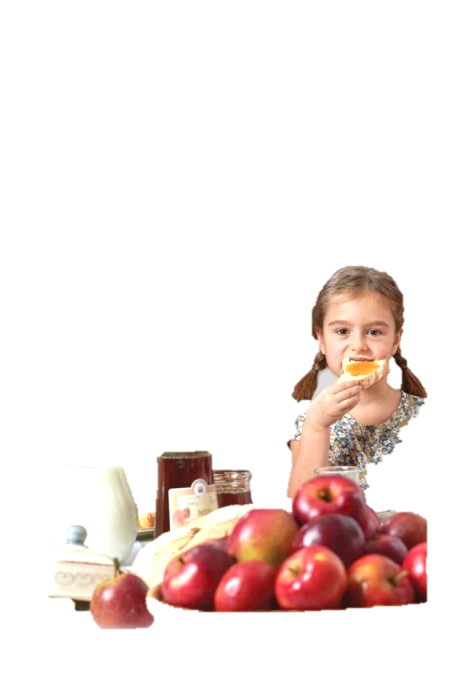 Kosilo:KOSTNA JUHA Z ZAKUHO, RAŽNJIČI, PEČEN KROMPIR, KEČAP,  SOKZELENA, GLUTEN, JAJCAMalica:RŽEN KRUH, MASLO, MED, MLEKO, JABOLKAGLUTEN, MLEKOKosilo:JOTA S SUHIM MESOM, KRUH, PREKMURSKA GIBANICA,  JABOLČNIKGLUTEN, JAJCA, MLEKO, OREŠKI